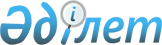 Қызылорда облысының Шиелі және Сырдария аудандары аумағындағы Сырдария өзенінің су қорғау аймақтарын, белдеулерін және оларды шаруашылықта пайдалану режимін белгілеу туралыҚызылорда облысы әкімдігінің 2015 жылғы 29 желтоқсандағы № 283 қаулысы. Қызылорда облысының Әділет департаментінде 2016 жылғы 05 ақпанда № 5340 болып тіркелді
      "Қазақстан Республикасының Жер кодексі" Қазақстан Республикасының 2003 жылғы 20 маусымдағы Кодексіне және "Қазақстан Республикасының Су кодексі" Қазақстан Республикасының 2003 жылғы 9 шілдедегі Кодексіне сәйкес Қызылорда облысының әкімдігі ҚАУЛЫ ЕТЕДІ:
      1. Бекітілген жобалау құжаттамасы негізінде белгіленсін:
      1) осы қаулының 1-қосымшасына сәйкес Қызылорда облысының Шиелі және Сырдария аудандары аумағындағы Сырдария өзенінің су қорғау аймақтары мен белдеулері;
      2) осы қаулының 2-қосымшасына сәйкес Қызылорда облысының Шиелі және Сырдария аудандары аумағындағы Сырдария өзенінің су қорғау аймақтары мен белдеулерінің шаруашылықта пайдалану режимі.
      Ескерту. 1-тармақ жаңа редакцияда - Қызылорда облысы әкімдігінің 02.02.2021 № 194 қаулысымен (алғашқы ресми жарияланған күнінен кейін күнтізбелік он күн өткен соң қолданысқа енгізіледі).


      2. Қызылорда облысының Шиелі және Сырдария аудандарының әкімдері және "Қазақстан Республикасы Ауыл шаруашылығы министрлігі Су ресурстары комитетінің Су ресурстарын пайдалануды реттеу және қорғау жөніндегі Арал-Сырдария бассейіндік инспекциясы" республикалық мемлекеттік мекемесі (келісім бойынша) осы қаулыдан туындайтын шараларды қабылдасын.
      3. Осы қаулының орындалуын бақылау Қызылорда облысы әкімінің орынбасары С.С. Қожаниязовқа жүктелсін.
      4. Осы қаулы алғашқы ресми жарияланған күнінен кейін күнтізбелік он күн өткен соң қолданысқа енгізіледі. Қызылорда облысының Шиелі және Сырдария аудандары аумағындағы Сырдария өзенінің су қорғау аймақтары мен белдеулері
      Ескерту. Қаулы 1-қосымшамен толықтырылды - Қызылорда облысы әкімдігінің 02.02.2021 № 194 қаулысымен (алғашқы ресми жарияланған күнінен кейін күнтізбелік он күн өткен соң қолданысқа енгізіледі). Қызылорда облысының Шиелі және Сырдария аудандары аумағындағы Сырдария өзенінің су қорғау аймақтары мен белдеулерінің шаруашылықта пайдалану режимі
      Ескерту. 2-қосымша жаңа редакцияда - Қызылорда облысы әкімдігінің 02.02.2021 № 194 қаулысымен (алғашқы ресми жарияланған күнінен кейін күнтізбелік он күн өткен соң қолданысқа енгізіледі).
      1. Су қорғау аймақтарының шегінде:
      1) су объектілерін және олардың су қорғау аймақтары мен белдеулерінің ластануы мен қоқыстануын болғызбайтын құрылыстармен және құрылғылармен қамтамасыз етілмеген жаңа және реконструкцияланған объектілерді пайдалануға беруге;
      2) ғимараттарға, құрылыстарға, коммуникацияларға және басқа да объектілерге реконструкция жүргізуге, сондай-ақ құрылыс, су түбін тереңдету және жарылыс жұмыстарын жүргізуге, пайдалы қазбалар өндіруге, кәбіл, құбыр және басқа да коммуникацияларды төсеуге, белгіленген тәртіппен жергілікті атқарушы органдармен, бассейндік инспекциялармен, қоршаған ортаны қорғау саласындағы уәкілетті мемлекеттік органмен, халықтың санитариялық-эпидемиологиялық саламаттылығы саласындағы мемлекеттік органмен және басқа да мүдделі органдармен келісілген жобасы жоқ бұрғылау, жер қазу және өзге де жұмыстар жүргізуге;
      3) тыңайтқыштар, пестицидтер, мұнай өнімдерін сақтайтын қоймаларды, көлік құралдары мен ауыл шаруашылығы техникасына техникалық қызмет көрсету, оларды жуу пункттерін, механикалық шеберханаларды, тұрмыстық және өнеркәсіп қалдықтарын төгетін құрылғыны, аппаратураларды пестицидтермен толтыратын алаңдарды, авиациялық-химиялық жұмыстар жүргізуге арналған ұшу-қону жолақтарын орналастыруға және салуға, сондай-ақ судың сапасына кері әсер ететін басқа да объектілерді орналастыруға;
      4) мал шаруашылығы фермалары мен кешендерін, сарқынды су жинағыштарды, сарқынды сумен суарылатын егістіктерді, зираттарды, мал қорымдарын (биотермиялық шұңқырларды), сондай-ақ жерүсті және жерасты суларының микробпен ластану қаупіне себепші болатын басқа да объектілерді орналастыруға;
      5) жүктелім нормасынан асырып мал жаюға, су тоғандарының режимін нашарлататын мал тоғыту мен санитариялық өңдеуге және шаруашылық қызметінің басқа да түрлеріне;
      6) су көздеріндегі су кемерінен екі мың метрге жетпейтін қашықтықта орналасқан ауыл шаруашылығы дақылдары мен орман екпелерін пестицидтермен авиациялық өңдеу және авиация арқылы минералдық тыңайтқыштармен қоректендіру тәсілін қолдануға;
      7) концентрациясының жол берілетін шегі белгіленбеген пестицидтерді қолдануға, қардың үстіне тыңайтқыш себуге, сондай-ақ залалсыздандырылмаған көң қосылған сарқынды суды және тұрақты хлорорганикалық пестицидтерді тыңайтқыш ретінде пайдалануға тыйым салынады.
      Су қорғау аймағында мәжбүрлі санитариялық өңдеу жүргізу қажет болған жағдайда уыттылығы әлсіз және орташа тұрақсыз пестицидтерді қолдануға жол беріледі.
      2. Су қорғау белдеулерінің шегінде:
      1) су объектілерінің сапалық және гидрологиялық жай-күйін нашарлататын (ластану, қоқыстану, сарқылу) шаруашылық қызметіне немесе өзге де қызметке;
      2) су шаруашылығы және су жинайтын құрылыстар мен олардың коммуникацияларын, көпірлерді, көпір құрылыстарын, айлақтарды, порттарды, пирстерді және су көлігі қызметіне байланысты өзге де көлік инфрақұрылымдары объектілерін, жаңартылатын энергия көздерін (гидродинамикалық су энергиясын) пайдалану объектілерін, сондай-ақ су объектісіндегі рекреациялық аймақтарды қоспағанда, демалыс және (немесе) сауықтыру мақсатындағы ғимараттар мен құрылысжайлар салмай ғимараттар мен құрылыстарды салуға және пайдалануға;
      3) бау-бақша егуге және саяжай салуға жер учаскелерін беруге; 
      4) су объектілерінің және олардың су қорғау аймақтары мен белдеулерінің ластануын болғызбайтын құрылыстармен және құрылғылармен қамтамасыз етілмеген қазіргі бар объектілерді пайдалануға; 
      5) жекелеген учаскелерді шалғындандыруға, егін егуге және ағаш отырғызуға арналған жерлерді өңдеуді қоспағанда, топырақ және өсімдік қабатын бұзатын жұмыстарды жүргізуге (оның ішінде жер жыртуға, мал жаюға, пайдалы қазбаларды өндіруге); 
      6) шатыр қалашықтарын, көлік құралдары үшін тұрақты тұрақтарды, малдың жазғы жайылым қостарын орналастыруға; 
      7) пестицидтер мен тыңайтқыштардың барлық түрлерін қолдануға тыйым салынады. 
      3. Қазақстан Республикасының заңнамасында белгіленген тәртіппен келісілген және салалық сараптамалардың түйіндерін қамтитын, құрылыс жобаларына (техникалық-экономикалық негіздемелерге, жобалау-сметалық құжаттамаға) ведомстводан тыс кешенді сараптаманың оң қорытындысы алынған жобалар болмаса, су қорғау аймақтары мен белдеулерінде кәсіпорындар, ғимараттар, құрылыстар мен коммуникациялар салуға (реконструкциялауға, күрделі жөндеуге) тыйым салынады.
					© 2012. Қазақстан Республикасы Әділет министрлігінің «Қазақстан Республикасының Заңнама және құқықтық ақпарат институты» ШЖҚ РМК
				
      Қызылорда облысының әкімі

Қ. Көшербаев

      КЕЛІСІЛДІ

      "Қазақстан Республикасы

      Ауыл шаруашылығы министрлігі

      Су ресурстары комитетінің

      Су ресурстарын пайдалануды

      реттеу және қорғау жөніндегі

      Арал-Сырдария бассейіндік

      инспекциясы" республикалық

      мемлекеттік мекемесінің басшысы

      _______________ Ә. Қарлыханов

      2015 жылғы "29" желтоқсан
Қызылорда облысы әкімдігінің2015 жылғы "29" желтоқсандағы №283қаулысына 1-қосымша
№
Су объектілерінің атауы
Әкімшілік-аумақтық бірліктердің атауы
Су қорғау аймағы мен белдеуінің көлемі, гектар
Су қорғау аймағының ені, метр
Су қорғау белдеуінің ені, метр
1
Сырдария өзені
Сырдария ауданы
6962,5
500
100
2
Сырдария өзені
Шиелі ауданы
25979,9
500
100Қызылорда облысы әкімдігінің2015 жылғы "29" желтоқсандағы №283қаулысына 2-қосымша